Søknad om importtillatelse for legemidler 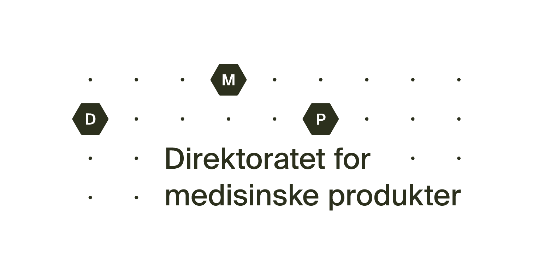 til ikke-medisinsk brukSøknaden sendes som e-post (undertegnet og skannet versjon) til post@dmp.no, alternativt per post til: Direktoratet for medisinske produkter, Postboks 240 Skøyen, 0213 Oslo1. Opplysninger om foretaket1. Opplysninger om foretaketForetakets navn:      Foretakets navn:      Organisasjonsnummer:      Organisasjonsnummer:      Postadresse:      Postadresse:      Besøksadresse:      Besøksadresse:      Telefon:      E-postadresse (foretakets):         Foretakets daglige leder:      Foretakets daglige leder:      2. Opplysninger om ønsket importvirksomhet2.1. Søknaden gjelder:  Ny importtillatelse Endring av eksisterende importtillatelse Fornyelse av eksisterende importtillatelse2.2.  Omfatter importen legemidler klassifisert som narkotika m.v. eller dopingmidler? (1) Dopingmidler:   Ja       Nei(2) Narkotika:          Ja       NeiHvis ja under punkt (2), ønsker virksomheten å importere narkotika som er forbudt etter § 5 i narkotikaforskriften: 
 Ja
 NeiHvis ja under (1) og/eller (2), oppgi lageradresse(r) i Norge:(1)      (2)      For oversikt over legemidler som er klassifisert som narkotika m.v. eller dopingmidler, se Narkotikalisten og Dopinglisten i hhv. Forskrift om narkotika og Forskrift om hva som skal anses som dopingmidler (i punkt 5 nedenfor).2.3.  Foretaket skal importere følgende:Det skal spesifiseres her hvilke legemidler (kjemikalier) som skal importeres og hvilken anvendelse de skal ha.2.4. Formålet med importvirksomheten Til bruk i egen virksomhet  Salg til annen virksomhet, hvilke(n):       Annet, spesifiser:      2.5. Lagring av importert vare Skal varen lagres?        Hvis ja, oppgi lageradresse:3. TilleggsopplysningerBeskriv mengde og varighet av import, hvem kunden(e) er ved evt. videresalg, etc.:      Beskriv kort virksomheten (evt. oppgi lenke til virksomhetens nettsider hvis virksomheten klart fremgår der):      Andre tilleggsopplysninger:      4. RegelverkFor nærmere informasjon om regelverket som regulerer import av legemidler viser vi til: Lov 4. desember 1992 om legemidler m.v. (legemiddelloven)
Forskrift 2. november 2004 om tilvirkning og import av legemidler (tilvirkningsforskriften)
Forskrift 1. mars 1983 om salg av legemidler til ikke-medisinsk brukForskrift 21. desember 1993 om grossistvirksomhet med legemidler (grossistforskriften)Forskrift 14. februar 2013 om narkotika (narkotikaforskriften)
Forskrift 30. april 1993 om hva som skal anses som dopingmidlerForskrift 17. februar 2006 om stoffer som kan brukes ved ulovlig fremstilling av narkotika  Forskrift 12. februar 2010 om gjennomføring av forordning (EF) nr. 273/2004 (som endret ved forordning (EU) nr. 1258/2013), og forordning (EF) nr. 1277/2005 om narkotikaprekursorer.Forskrift 8. september 2022 om legemidler til dyrSe også www.lovdata.no og www.dmp.noVær spesielt oppmerksom på stoffer som er å anse som narkotikaprekursorer!5. Egenerklæring5. EgenerklæringVed undertegning av søknaden bekrefter jeg at opplysningene som er gitt i denne søknaden er riktige.Ved undertegning av søknaden bekrefter jeg at opplysningene som er gitt i denne søknaden er riktige.Sted, dato:      Underskrift av bemyndiget person (gjentas med blokkbokstaver):